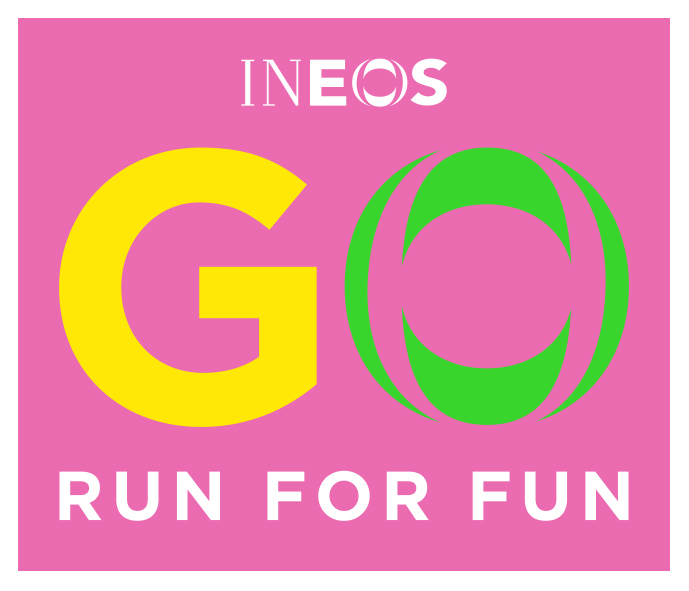 GO EVENT PLANEvent - WorthingGO Event – The GallopsGO Event – The GallopsDateTuesday 18th October 2016ContactsGRFF Contact: Steph Pattinson (Youth Event Executive) 07712300537Charlotte Allan (Campaign Coordinator) 0783453340Brittany Pouresmaelieh (Tour Activator) 07429160316Location Partners: Julia Griggs, (The Vale First & Middle School Running Club) 07778509879Sue Smith, School (Deputy Head) 019038723322Alison Groves, (Worthing Schools PE & Sports Coordinator WSSA)Lorna TangAdditional Support: TBC Vale Running Club, Students and ParentsLocation of EventThe GallopsBost Hill and Vale DriveWorthingWest SussexBN13 3DASpecial GuestParticipantsFrom Local Primary SchoolsExpected NumbersRegistration ProcessThrough schools and the Vale Running Club TimetableTeam on site – 07:15Event set up – 07:30Registration – 09:30Introduction –10:00Warm up –10:10Runners to start line – 10:25Event start – 10:30Last runner crosses finish line – 10:50Cool down – 10:50Thank you-Goodbye – 11:00Children Off site – 11:15De-rig – 11:30Team off site – 13:00Route Map 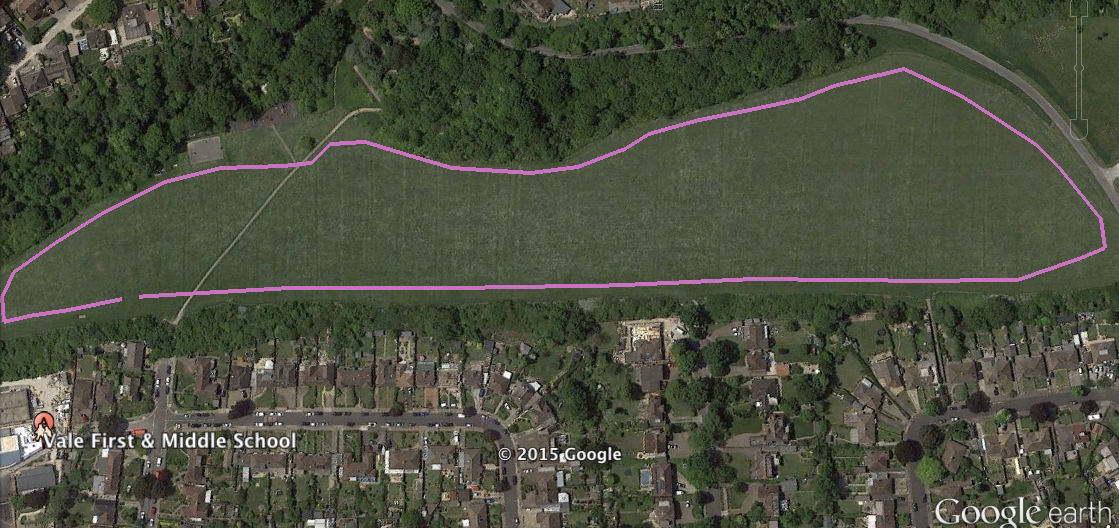 Zone AllocationRace NumbersXX Generic GRFF race numbers, distributed at eventT-shirtsTotal number of New Balance t-shirts: Small Youth: XXLarge Youth: XXTo be sent to: (Please confirm address)BrandingGRFF Team Provide:GRFF Van Dart Mascot New Balance Trainer Mascot8 x GRFF Flying Banners4 x New Balance Flying Banners12 x A-F Zone GRFF Flying Banners1 x Start GRFF Flying Banner1 x Finish GRFF Flying BannerGRFF New Balance ScrimGRFF – Event Signage e.g. Registration & ArrowsGRFF Finish tapeGRFF Course tapeGRFF Inflatable Gantry or NCGB gantryGRFF New Balance Marquee2 x GRFF New Balance Pop Up A FramesLocal partner(s) provide:Additional branding?PRCONFIRM LOCATION PARTNER IS CONTACTABLE BY PR AGENCYGardiner Richardson PR (Newcastle) to liaise with local mediaGreat Run and GRFF team to update social media (Twitter, Facebook & Instagram)GRFF team to update website and gallery.Photography ConsentConsent to be discussed with schools upon registration for event.Children who cannot be photographed need to be easily identifiable (wear a sticker on their race number & identified to GRFF Team)Missing Person PolicyThis policy is covered in GRFF Tour Manual and is actioned by GRFF.  One volunteer to be assigned as missing persons and idenitifed to children on the day.First AidGRFF to Confirm British Red Cross All GRFF Tour Activators are First Aid qualified. Anyone treated will be referred to a GP or a qualified medic.All accidents will be recorded in the accident book.In the event of more serious issues the 999 or 112 services will be used.Additional RequestsSomeone to dress as Dart mascot, at least 5’8”INEOS GO Run for fun ACTIVATION TOUR EVENTSHEET RISK ASSESSMENT. Dynamic risk assessment to be updated up to date of the event. To be completed and signed on the day of the event.INEOS GO Run for fun ACTIVATION TOUR EVENTSHEET RISK ASSESSMENT. Dynamic risk assessment to be updated up to date of the event. To be completed and signed on the day of the event.INEOS GO Run for fun ACTIVATION TOUR EVENTSHEET RISK ASSESSMENT. Dynamic risk assessment to be updated up to date of the event. To be completed and signed on the day of the event.INEOS GO Run for fun ACTIVATION TOUR EVENTSHEET RISK ASSESSMENT. Dynamic risk assessment to be updated up to date of the event. To be completed and signed on the day of the event.INEOS GO Run for fun ACTIVATION TOUR EVENTSHEET RISK ASSESSMENT. Dynamic risk assessment to be updated up to date of the event. To be completed and signed on the day of the event.IDENTIFIED HAZARDPEOPLE AFFECTEDEXISTING CONTROLSRISK LEVELFURTHER MEASURESCourse RouteParticipantsAll course marshalled and clearly signpostedExtra signage in place to warn public of eventLowAdditional marshals in position where runners may come into contact with publicVehicles / Buses on siteTeachers, event staff and participantsBuses to drop children in adjacent car park Marshals to walk children to start lineFamily members to park in car parkLowSchools are encouraged to walk to site to reduce buses/transportMarshals in place to monitor busesSite plan of eventTeachers and participantsSite plan designedStart and finish area designed and located in position to control childrenLowControlled registration zones to marshal children to start lineVolunteers and marshals to assistPark and Location General Public, teachers and participantsSchools and Teachers send event plan and detail prior to eventLowVale School aware of eventFacilities including toiletsTeachers and participantsSchool facilitiesLowSchools will be responsible for children going into SchoolCrowd ControlParticipants and spectatorsDesignated area in place for spectatorsLowArea cordoned off by stake and tapeOne volunteer assigned to manage zoneCompleted by GRFF TeamSteph Pattinson (Youth Event Executive)Steph Pattinson (Youth Event Executive)DATE10 August 2016Completed by GO Event PartnerDATE